«Зимушка   спортивная»Цель  развлечений с детьми на открытом воздухе: Учить активному отдыху. Закреплять умение участвовать в разнообразных подвижных играх с элементами соревнования, способствующих развитию психофизических качеств  ловкости, силы, быстроты, выносливости,  координации движений, умения ориентироваться в пространстве.  Развивать дружеские отношения между детьми. Воспитывать выдержку, слаженность и взаимовыручку в команде.Формировать потребность  в здоровом образе  жизни.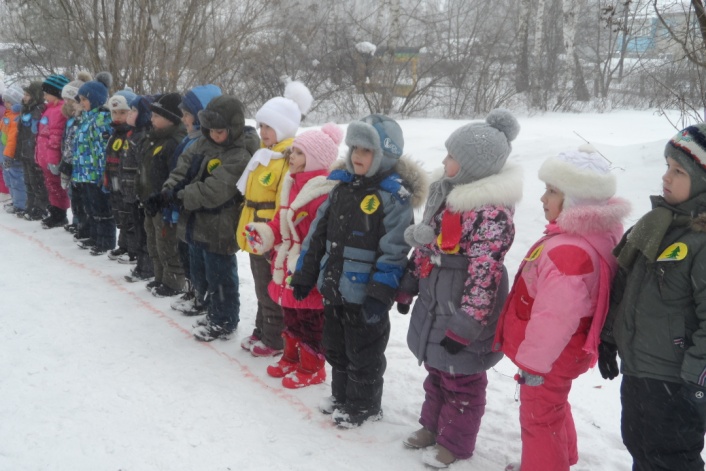 Крошкою снежную окно запорошено,                                                                                                                      Словно вьюгою стекло заворожена,                                                                                                                В бахроме берёза белая сама,                                                                                                                                      Вот ребята, чем нам нравится зима.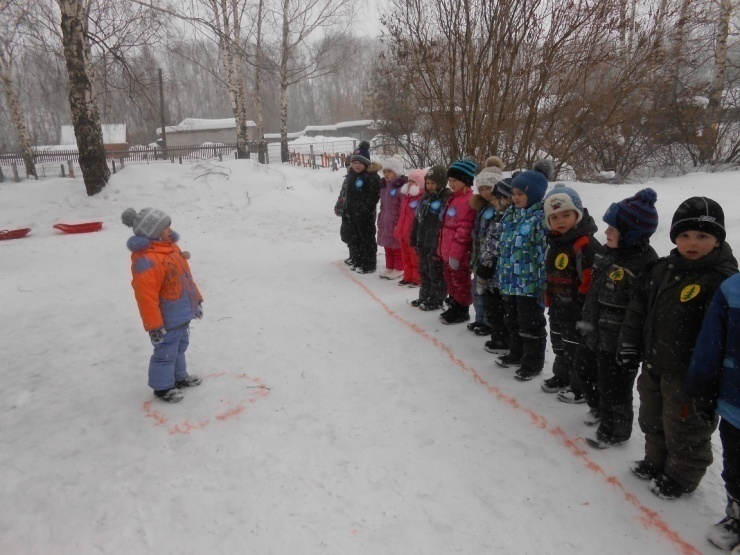 Игра «Иголочка и ниточка»                                                                                                            Нам пилюли и микстуру                                                                                                                                         И в мороз и в холода                                                                                                                                    Заменяет физкультура                                                                                                                                                И подвижная игра.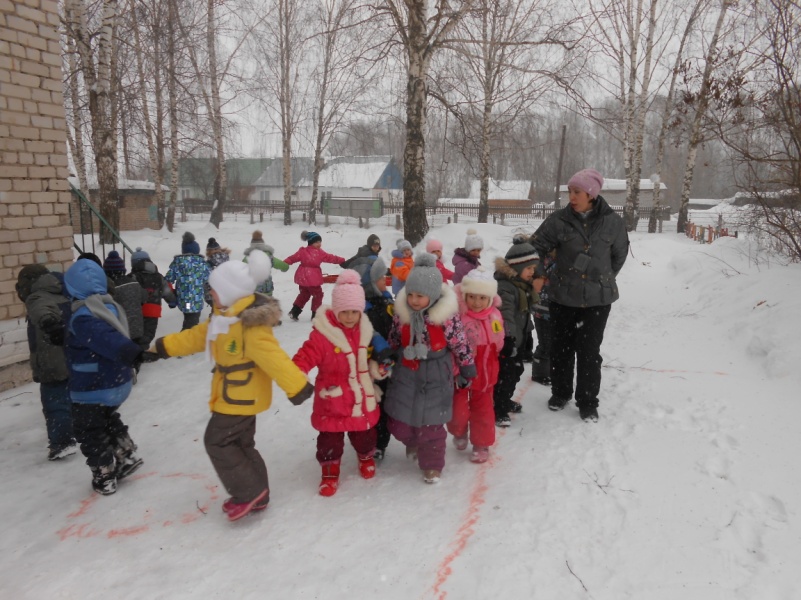 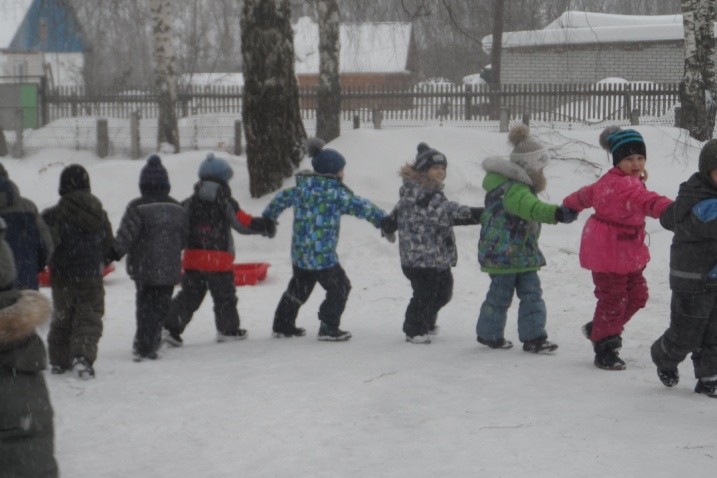 Эстафета «Быстрые санки»                                                                                                                           Ух, ты, Зимушка –зима                                                                                                                              Зима  снежная была                                                                                                                                                    Зима  снежная была                                                                                                                                             Все дороги замела                                                                                                                                                    Все дороги, все пути                                                                                                                                                 Ни проехать, ни пройти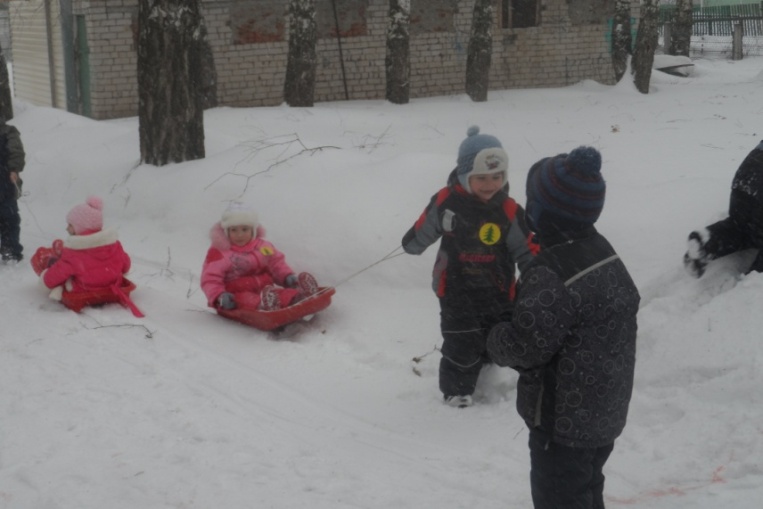 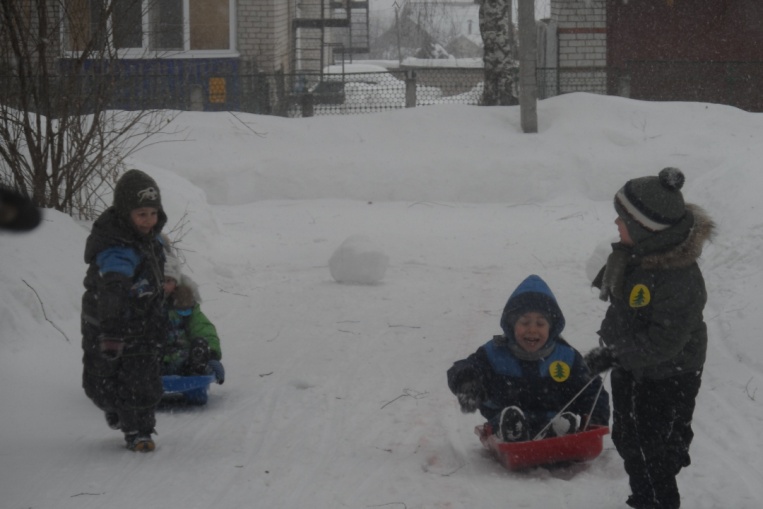  «Загони шайбу в ворота» «Хоккей»                                                                                         Мы  на санках мчимся быстро                                                                                                                               Мы – спортсмены, хоккеисты                                                                                                                 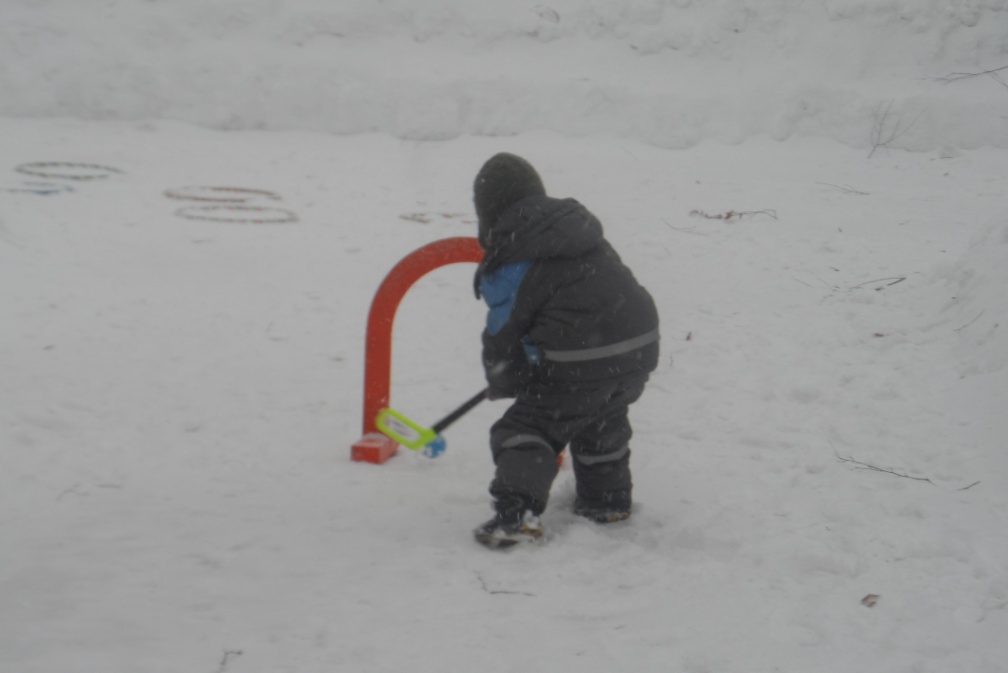 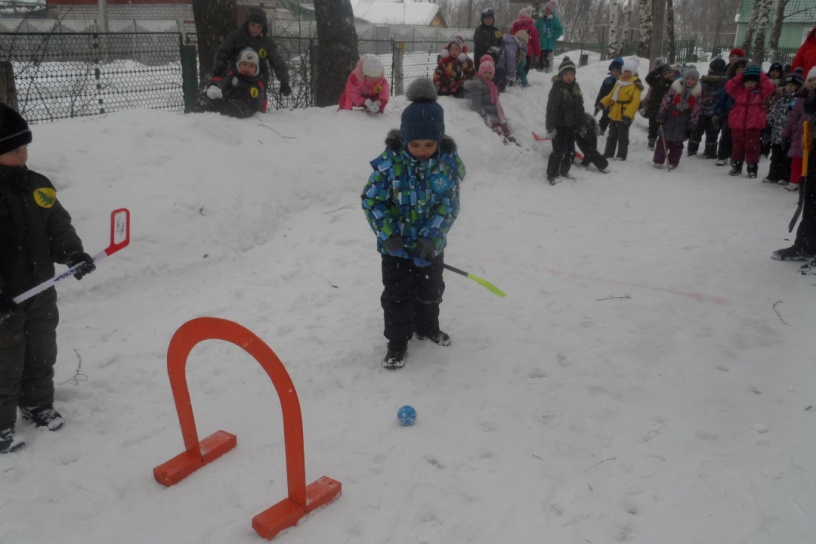 Пролетела здесь сорока                                                                                                                                   Принесла с  собою весть                                                                                                                                 Что далёко где- то ёлка                                                                                                                           Разукрашенная есть	«По   «следам»  ищут  ёлку»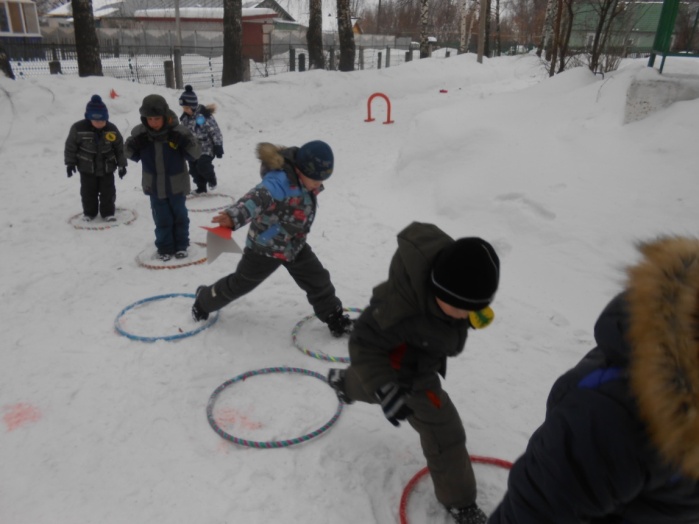 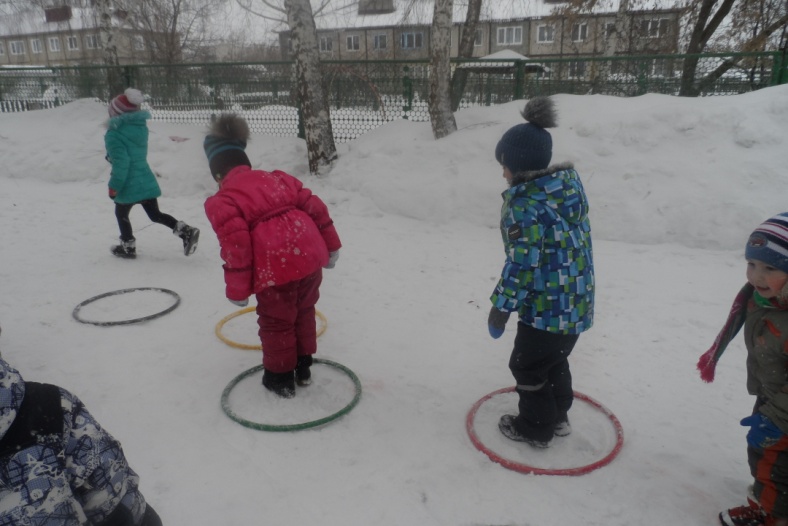 Встреча  со снеговиком  возле  ёлки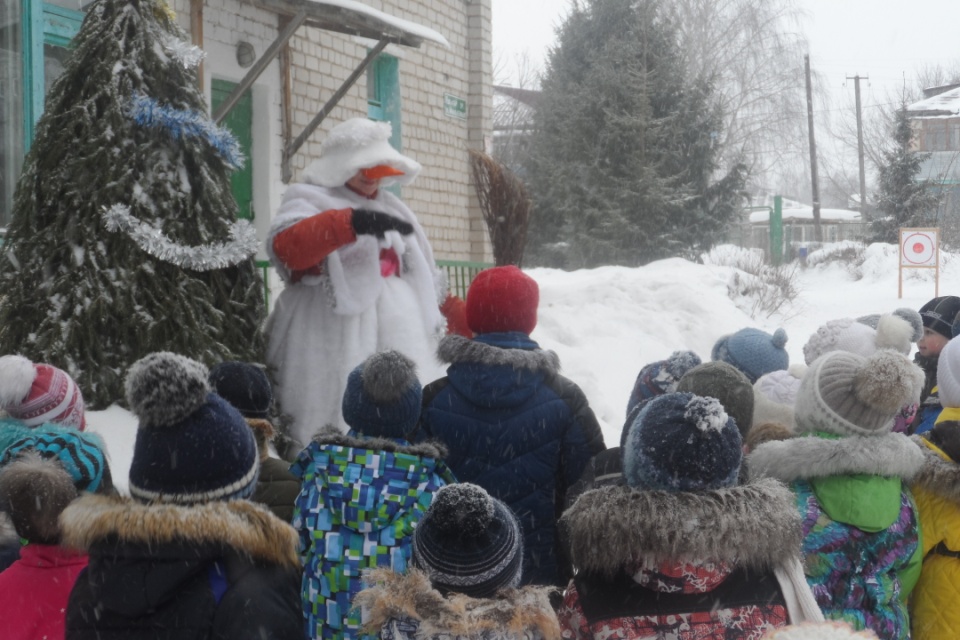 Снеговик: - Вот не порядок на улице зима, а вам жарко! Вот я вас сейчас заморожу!Игра «Заморожу!»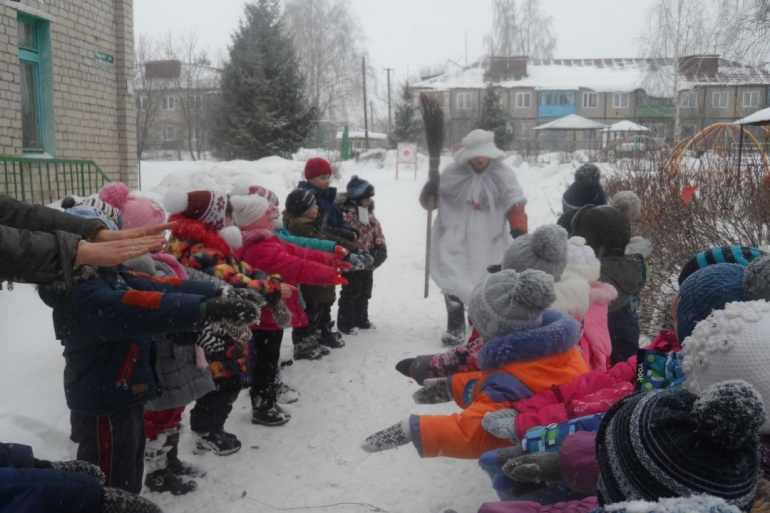 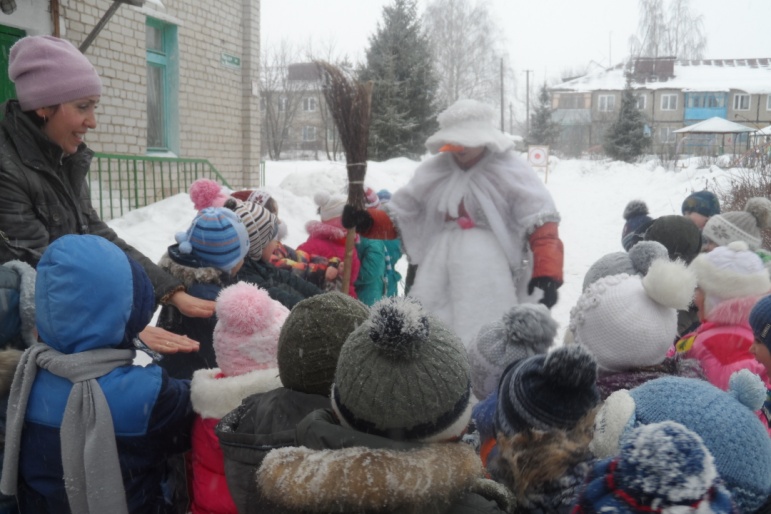 Игра «Попади в цель»                                                                                                                                       На санках с горки быстро мчись                                                                                                                                           И на лыжи становись                                                                                                                                    Никогда не унывай                                                                                                                                                           В цель снежками попадай      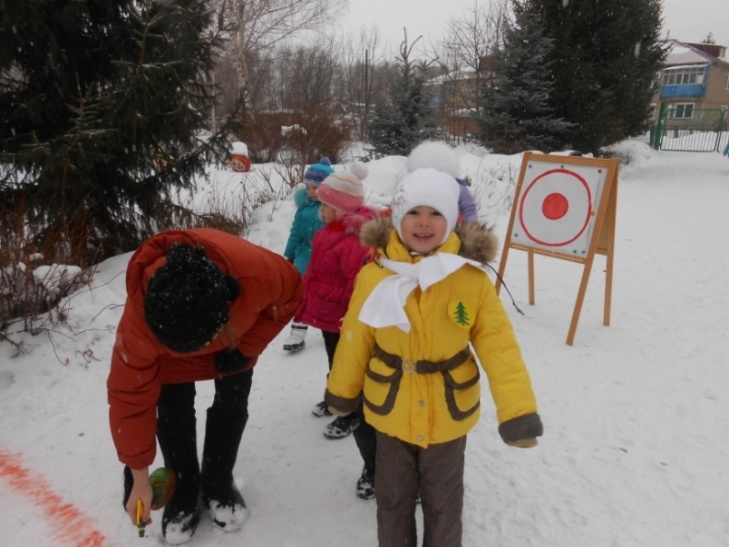 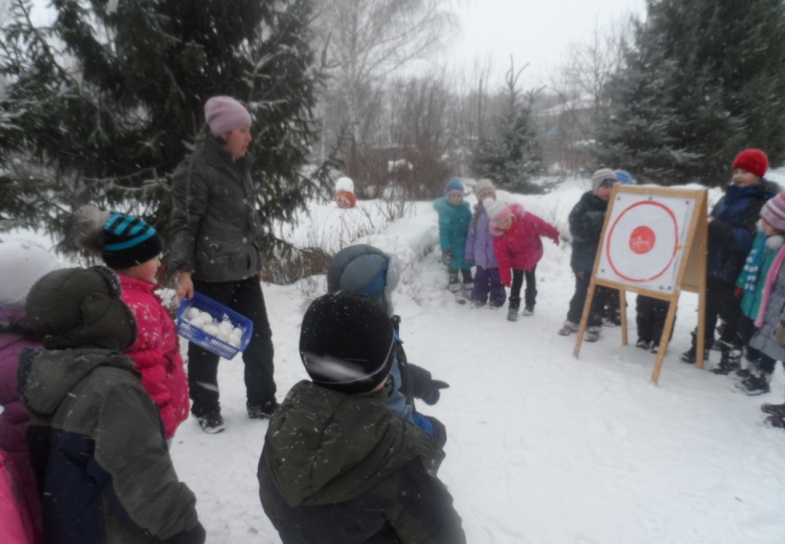 Танец «Кабы не было зимы»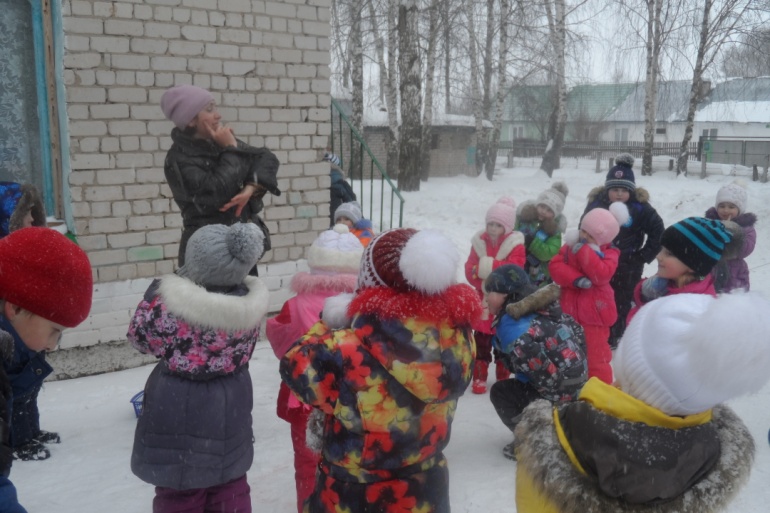 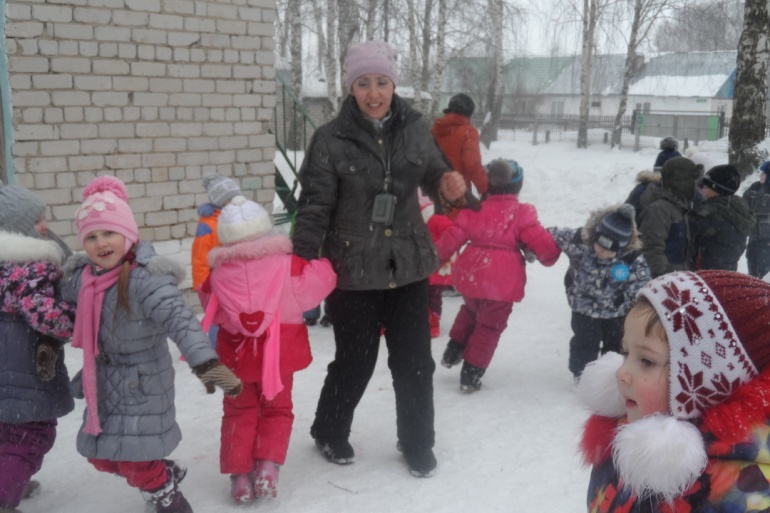 Мы всегда тепло одеты.                                                                                                                                                           Не замёрзнем никогда                                                                                                                                   Только силы и здоровья                                                                                                                                            Нам прибавят холода.Ну будьте вы ребята,  все здоровы                                                                                                               Живите дружно, без забот,                                                                                                                                          И не скучайте, ведь зима к нам снова                                                                                                  Вернётся ровно через год.Награждение  всех  участников  соревнований.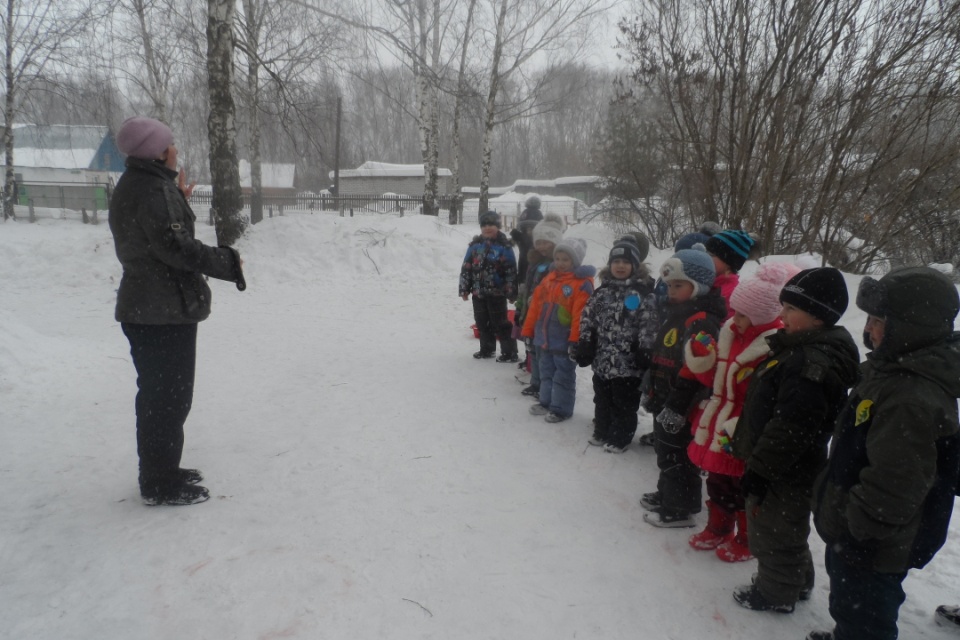 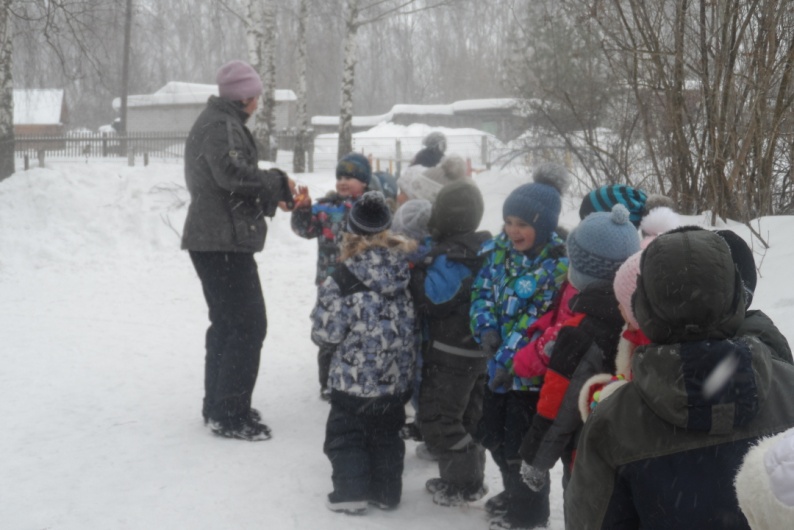 